INSPIRE Advisory Committee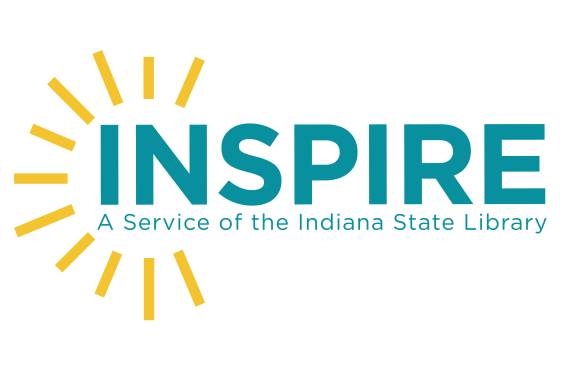 November 29, 2017, 1 p.m.Indiana State Library, Room 401Members present: Helene Achgill, Monica Moore (phone), Josh Petrusa, Kevin Petsche, Anne Shaw Kingery, Elaine Skopelja (phone), Carolyn Strickland.ISL staff present: Jennifer Clifton, Wendy Knapp, Paula Newcom (phone), Suzanne Walker, John Wekluk.Members absent: Candice Dodson, Lynn Hobbs, Gabriele Hysong, Justin Kingery, Graig Lubsen.Mr. Petrusa called the meeting to order at 1:02 PMAttendees introduced themselves as we had two new members.Ms. Shaw Kingery moved and Mr. Petsche seconded to approve the agenda as presented.Ms. Strickland moved and Ms. Shaw Kingery seconded to approve the minutes from the June 21, 2017 meeting.Ms. Clifton presented the statistics. Ms. Clifton reported that the Rosetta Stone usage, though not reported with the other statistics has seen a steady increase in usage since January.Ms. Clifton reported on the recent visit from EBSCO where updates were made to the EDS page. Mr. Petrusa asked if there would be other changes, which led into the Marketing discussion.Mr. Wekluk reported that although 2017 is not finished, there has been an increase in searches.  He and Mr. Speer will be travelling to Valparaiso to be interviewed by a radio group for the Region.  He is working with Mr. Speer to advance the Inspire 20th anniversary plans. Ms. Knapp interjected that with upcoming staff changes, we have reevaluated timing and are considering an INSPIRE day for librarians in August 2018 and holding a reception for INSPIRE at or around ILF.  Mr. Wekluk showed some of the promotional materials we have been handing out at fairs and conferences.  Ms. Walker reported that the Inspire Virtual Town Hall was interactive and engaging, with the panel of 4 speakers from different kinds of libraries and attendees from all types of libraries.  Ms. Clifton reported that there are still some vacancies in the membership for this committee.  We need a representative from a small public library, from a school library and from PALNI. Mr. Petrusa will work on getting the PALNI representative. Ms. Achgill will work on getting another AISLE member.  Ms. Knapp with work with ILF and IPLA to get the small public library representative.Ms. Clifton also reported that two members had terms expire in June, and Ms. Knapp requested that the committee renew the membership of the Citizen member and the Indiana Office of Technology member to the Inspire Advisory Committee.  The committee consented.Ms. Achgill had some questions about accessing non-INSPIRE databases. Ms. Walker will provide her with a short video for how to link directly to an INSPIRE database. Mr. Petrusa will follow up with some hints for any databases available through the Marion County Internet Library.Mr. Petrusa asked what help the State Library would like with the planning of the INSPIRE 20th anniversary.  Ms. Knapp requested a subcommittee. Mr. Petrusa requested that Ms. Knapp use the INSPIRE Advisory Committee Listserv to request members to participate. Mr. Petrusa suggested Wednesday May 23 for the next meeting of the committee at 1:00 PM at the Indiana State Library.  Ms. Clifton will reserve the room.Mr. Petsche moved and Ms. Shaw Kingery seconded that the meeting be adjourned at 1:59 PM.